                                                                                                                                               具有企业家精神和潜质的经济管理人才培养模式创新实验区（国家级人才培养模式创新实验区）2023级学生遴选办法一、实验区介绍学校于2008年成立“具有企业家精神和潜质的经济管理人才培养模式创新实验区”，2009年获批成为国家级人才培养模式创新实验区。国家级人才培养模式创新实验区的宗旨是培养适应经济社会发展需要的基础厚实，实践与创新能力强，具有国际化视野和企业家潜质，熟悉粤港澳区域社会、经济和文化的“具有创新精神、创业意识、创新创业能力”的复合型、应用型高级管理专门人才。实验区专业为工商管理（创业管理方向），毕业授予管理学学士学位。二、遴选范围面向2023级全日制在读本科生开展遴选工作，其中佛山校区全学段学生可参与实验区遴选，中外联合培养项目班学生、艺术类专业学生不参与本次遴选。遴选专业及名额工商管理（创业管理方向）：计划遴选人数不超过50人。四、遴选方式  通过初选、综合能力笔试和面试三个环节进行。（一）资格审核根据报名学生的自我展示材料，遴选不超过200人进入笔试环节。（二）笔试完成给定的考试题目，按照笔试成绩，遴选不超过100人进入面试环节。（三）面试为测试学生的语言表达能力、沟通技巧、逻辑思维能力、创新和创意潜质，采取一对多的形式与考官进行对话，要求学生在规定时间（10分钟）内展示自己并回答考官的提问。本环节邀请校内专家和校外企业家组成面试团队来进行面试。按照笔试占40%，面试成绩占60%计算总成绩，遴选不超过50人进入实验区工商管理（创业管理）专业学习。五、遴选程序（一）学生报名  1.学生在学校规定时间（2023年10月13日08:00—10月15日23:59）登录学校教务管理系统（教师学生端）（http://jwxt.gdufe.edu.cn/jsxsd）“学籍成绩—专业分流”报名，选择志愿后须提交确认。2.下载并填写电子版报名汇总表（本通知附件2），将其发送至此邮箱：gdufecyjy@163.com3.下载填写报名表（本通知附件1），认真填写并签名。4.请本人用A4纸手写自我展示材料。要求：不少于800字，须包括本人对创新创业的认识、展现本人在应用创新创业型人才方面的个人特质以及其他能展示自我特质和创意的内容。5.将纸质版报名表和自我展示材料合并装订，交至各校区指定提交地点。纸质报名材料提交时间为：10月13日-10月15日（上班时间）。纸质报名表资料提交地点：（1）广州校区：北二4楼419办公室（于老师 020-84096770）（2）佛山校区：厚德楼4楼434办公室（赵老师0757-87828230，13525524280）（二）笔试（暂定）时间：2023年10月17日下午（星期二）  地点：佛山校区（教室待定）    （三）面试时间：2023年10月22日上午（星期日）地点：佛山校区（教室待定）笔试、面试等环节具体安排将提前在工商管理学院/粤商学院/创新创业学院网站（http://gsgs.gdufe.edu.cn）的“信息公告栏”和QQ群公布。 （四）报送成绩 工商管理学院/粤商学院/创新创业学院10月30日前将学生总评成绩表报教务处。后续工作教务处对拟录取学生，向学生所在学院进行转出确认。教务处统一对拟转入实验区学生名单进行公示，公示期5天。公示期间，拟放弃录取资格或候补资格的学生须向工商管理学院/粤商学院/创新创业学院提交书面的放弃申请，经工商管理学院/粤商学院/创新创业学院同意后报教务处教研科。公示无异议后，学校不再接受任何理由的退出实验区申请。工商管理学院/粤商学院/创新创业学院届时在教务处管理系统上完成学生转入审核工作。根据公示结果，学校统一发文公布入选学生名单并安排后续相关工作。六、收费标准按学校工商管理专业学费标准收费，不另外收取任何费用。七、咨询方式     电话：于老师  020-84096770     QQ群：893925154微信群：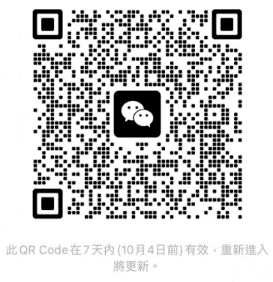 （微信群二维码若失效，则进入QQ群后联系群负责人）     现场咨询：广州校区北二419办公室八、遴选注意事项1、在遴选期间违纪、违规的学生，取消遴选资格。2、入选实验区的学生，不参加后续举行的专业方向遴选分流，不能申请专业二次调整。附件1：国家级人才培养模式创新实验区报名表附件2：国家级人才培养模式创新实验区报名汇总表附件3：国家级人才培养模式创新实验区解读附件1：具有企业家精神和潜质的经济管理人才培养模式创新实验区2023级学生遴选报名表备注：本表请与自我展示材料合并装订后提交。附件3. 国家级人才培养模式创新实验区解读具有企业家精神和潜质的经济管理人才培养模式创新实验区为培养适应经济社会发展需要的基础扎实，实践与创新能力强，具有国际化视野和企业家潜质，并能反映区域经济和文化特点的“有创意、能创造、善创业”的复合应用型人才，根据《广东商学院人才培养模式创新实验区建设方案》（粤商院[2008]107号）文件精神，学校于2008年11月成立了“具有企业家精神和潜质的经济管理人才培养模式创新实验区”，并于2008年底在2008级学生中遴选了首批98名学生进入实验区，实验区于2009年获得了国家级人才培养模式创新实验区建设项目立项。现多批毕业生已经走入社会，学习深造和就业情况优异；实验区又相继招收了2010级到2022级学生共650名。实验区定位：实验区是国家级的人才培养模式创新实验区，专业为工商管理（创业管理方向），，所属学院为工商管理学院/粤商学院/创新创业学院。人才培养目标定位：实验区选取就业通道最为宽阔的工商管理专业为人才培养的专业方向。实验区培养适应经济社会发展需要的基础扎实，实践与创新能力强，具有国际化视野和企业家潜质，并能反映区域经济和文化特点的“有创意、能创造、善创业”的复合应用型人才。不论你的原专业如何，只要有梦想、有创意和勤奋执着，就会得到实验区的青睐，就有机会通过实验区的学习和训练，在未来的企业经营、商务活动、社会事务等领域更易实现自己的梦想。所学专业为工商管理（创业管理方向），毕业后授予管理学学士学位。遴选范围及招生名额：面向全校2023级全日制本科生（艺术类、中外合作实验班除外）遴选出不超过50人。学习地点：大一下学期按实验区培养方案教学。自大二开始，实验区学生学习地点在广州校区。教学特色：管理方式：独立成班，统一归实验区管理；实验区秉承开放式管理的理念，给予学生尽可能多的自主权和发展空间。区内教师：实验区教师在全校范围挑选，每一名教师都是通过严格标准遴选的，具备完备的理论知识、丰富的实践经验和奉献精神。兼职教师：实验区将定期聘请有丰富管理经验的企业中高级管理人员或管理学学科领域的带头人来校做专业授课。导师制：按照1:5的比例为学生配备经验丰富和认真负责的导师，指导学生规划学习生涯。实践教学：充分利用校内外资源，有针对性地拓展校内外实习空间，根据学习进程和课程特点分层次建设校外实习基地，全方位锻炼学生的管理能力；积极与境外单位合作，开展境外带薪实习项目，拓展学生的国际视野。教学方式：采取团队协作式学习方法，通过案例分析、情景模拟、管理实践及小学期课程等环节使学生理解管理真谛，增强学生团队意识，提高学生的沟通合作能力、决策能力和综合执行能力。特色活动：企业家研究、权威创新创业竞赛、瞪羚拓新行走课堂、大创100创新创业人才孵化营、企业参观、精品读书活动等。创业孵化园：利用创业引导基金支持有项目的学生进入校内大学生创业孵化园进行项目孵化。实验区学费：国家级实验区有专项经费支持，无需缴纳其他额外费用，学费与原工商管理专业相同。实验区成就：王晟同学的“锐意”团队在佛山市禅城区人民政府主办的2009“佛山国际创意产业园杯”珠三角高校创意创业大赛的150支各高校代表队中脱颖而出，获得唯一的一个一等奖，并于2010年4月代表学校参加广东省“挑战杯”创业计划竞赛，获得金奖。还获得“2010年中国大学生年度人物”入围奖，是广东省仅有的4名学生之一。刘森华同学于2010年4月参加由中国雅虎主办的“环游地球80天“大型环保公益活动”，最终获得80天免费环游10个国家的机会，是唯一一个获得该次机会在全球进行环保公益活动的在校大学生。2010级彭子未、李娟和来自香港理工大学、首都经贸大学等学校的50名同学飞往巴黎参加施耐德电气2012年绿色城市节能大赛国际案例挑战赛，获得前25强，中国区只有四支队伍（即8个人）进入决赛，仅有广东财经大学入围。2011级张志豪成功当选为2014年南京青奥会火炬手，在社会中受到广泛关注和积极影响，树立了良好的大学生形象。2012级郑永添和李昕在2014年广东省大学生“挑战杯”创业计划竞赛中获得金奖。历年来，实验区学生勇于创新，敢于实践，积极参与各类权威大学生学术及创新创业比赛并斩获多个奖项。其中，在2023年第十三届“挑战杯”中国大学生创业计划竞赛中，实验区学子作为负责人和主要参与者的创业项目获得2个国赛铜奖、4个省赛金奖、2个省赛银奖。在2023年第九届中国国际“互联网+”大学生创新创业大赛中，获得省赛银奖2项。近年来，实验区学子获得各类型国家级奖项30余项，省级奖项近百项。实验区学生在升学、进入高层次大学读研究生领域同样表现优异。国内升学方面， 2016级陈佑考入北京大学，2018级杨育琳考入中国农业大学等。海外升学方面，近年来，多名学生进入爱丁堡大学、澳大利亚国立大学、纽约大学等海外顶尖名校就读研究生。在就业方面，每届15%-40%的同学进入知名企业就业，如腾讯、百度、阿里巴巴、大奖、顺丰、格力、快手、四大行等。姓名性别性别学院学院照片照片专业班级班级照片照片学号生源地（省市县）生源地（省市县）生源地（省市县）生源地（省市县）照片照片身份证号照片照片手机号码EmailEmailEmail高考类（文/理科）及高考总分高考数学成绩高考数学成绩高考数学成绩高考英语成绩高考英语成绩高考英语成绩家庭住址家庭成员基本信息家庭成员基本信息家庭成员基本信息家庭成员基本信息家庭成员基本信息家庭成员基本信息家庭成员基本信息家庭成员基本信息家庭成员基本信息家庭成员基本信息家庭成员基本信息家庭成员基本信息家庭成员基本信息家庭成员基本信息家庭成员基本信息家庭成员基本信息家庭成员基本信息姓名姓名关系工作单位工作单位工作单位工作单位工作单位工作单位工作单位工作单位工作单位职称、职务职称、职务联系电话联系电话联系电话个人经历（小学开始，含任职情况等）个人经历（小学开始，含任职情况等）与创新创业特质相关的兴趣与特长与创新创业特质相关的兴趣与特长获市级以上奖项情况获市级以上奖项情况名称名称名称名称名称名称名称名称名称级别级别名次名次名次时间获市级以上奖项情况获市级以上奖项情况获市级以上奖项情况获市级以上奖项情况是否拥有家族企业是否拥有家族企业家族企业名称家族企业名称家族企业名称家族企业名称家族企业名称家族企业名称家族企业名称是否拥有家族企业是否拥有家族企业家族企业规模（企业员工数）家族企业规模（企业员工数）家族企业规模（企业员工数）家族企业规模（企业员工数）家族企业规模（企业员工数）家族企业规模（企业员工数）家族企业规模（企业员工数）本人签名：                                    年    月     日本人签名：                                    年    月     日本人签名：                                    年    月     日本人签名：                                    年    月     日本人签名：                                    年    月     日本人签名：                                    年    月     日本人签名：                                    年    月     日本人签名：                                    年    月     日本人签名：                                    年    月     日本人签名：                                    年    月     日本人签名：                                    年    月     日本人签名：                                    年    月     日本人签名：                                    年    月     日本人签名：                                    年    月     日本人签名：                                    年    月     日本人签名：                                    年    月     日本人签名：                                    年    月     日附件2：附件2：具有企业家精神和潜质的经济管理人才培养模式创新实验区2021级学生遴选报名汇总表具有企业家精神和潜质的经济管理人才培养模式创新实验区2021级学生遴选报名汇总表具有企业家精神和潜质的经济管理人才培养模式创新实验区2021级学生遴选报名汇总表具有企业家精神和潜质的经济管理人才培养模式创新实验区2021级学生遴选报名汇总表具有企业家精神和潜质的经济管理人才培养模式创新实验区2021级学生遴选报名汇总表具有企业家精神和潜质的经济管理人才培养模式创新实验区2021级学生遴选报名汇总表具有企业家精神和潜质的经济管理人才培养模式创新实验区2021级学生遴选报名汇总表具有企业家精神和潜质的经济管理人才培养模式创新实验区2021级学生遴选报名汇总表具有企业家精神和潜质的经济管理人才培养模式创新实验区2021级学生遴选报名汇总表具有企业家精神和潜质的经济管理人才培养模式创新实验区2021级学生遴选报名汇总表具有企业家精神和潜质的经济管理人才培养模式创新实验区2021级学生遴选报名汇总表具有企业家精神和潜质的经济管理人才培养模式创新实验区2021级学生遴选报名汇总表具有企业家精神和潜质的经济管理人才培养模式创新实验区2021级学生遴选报名汇总表具有企业家精神和潜质的经济管理人才培养模式创新实验区2021级学生遴选报名汇总表具有企业家精神和潜质的经济管理人才培养模式创新实验区2021级学生遴选报名汇总表具有企业家精神和潜质的经济管理人才培养模式创新实验区2021级学生遴选报名汇总表具有企业家精神和潜质的经济管理人才培养模式创新实验区2021级学生遴选报名汇总表具有企业家精神和潜质的经济管理人才培养模式创新实验区2021级学生遴选报名汇总表具有企业家精神和潜质的经济管理人才培养模式创新实验区2021级学生遴选报名汇总表具有企业家精神和潜质的经济管理人才培养模式创新实验区2021级学生遴选报名汇总表具有企业家精神和潜质的经济管理人才培养模式创新实验区2021级学生遴选报名汇总表具有企业家精神和潜质的经济管理人才培养模式创新实验区2021级学生遴选报名汇总表具有企业家精神和潜质的经济管理人才培养模式创新实验区2021级学生遴选报名汇总表具有企业家精神和潜质的经济管理人才培养模式创新实验区2021级学生遴选报名汇总表具有企业家精神和潜质的经济管理人才培养模式创新实验区2021级学生遴选报名汇总表具有企业家精神和潜质的经济管理人才培养模式创新实验区2021级学生遴选报名汇总表具有企业家精神和潜质的经济管理人才培养模式创新实验区2021级学生遴选报名汇总表序号姓名性别性别学院学院专业专业学号学号班级班级生源地生源地身份证号码身份证号码手机号码手机号码E-mailE-mail高考总分高考总分文/理科文/理科高考数学成绩高考英语成绩高考英语成绩123456789101112